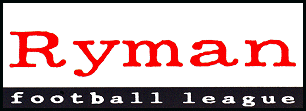 RYMAN FOOTBALL LEAGUE – WEEKLY NEWS AND MATCH BULLETINSeason 2007-2008 No: 39 - : - 5th May 2008Premier DivisionChampions	Runners-up	Promoted		AFC Relegated	Boreham Wood	 United	Folkestone Invicta	LeytonLeading Goalscorer – 26 goals	Mark Nowkeji ()Division One NorthChampions	Runners-up	AFC Promoted	Relegated	Leading Goalscorer – 32 goals	John Frendo (Ware)Division One SouthChampions	 AthleticRunners-up	Tooting & Mitcham UnitedPromoted	 Athletic	Tooting & Mitcham UnitedRelegated	Horsham YMCA	MoleseyLeading Goalscorer – 26 goals	Craig Carley (Metropolitan Police)Isthmian League CupWinners	RamsgateRunners-up	AFC Semi-Finalists	Heybridge Swifts	Walton CasualsIsthmian Youth CupWinners	xxxRunners-up	xxxSemi-Finalists	 UnitedIsthmian Veterans CupWinners	Bromley	Runners-up	Great Wakering RoversSemi-Finalists	Metropolitan Police	WhyteleafeIsthmian Women’s CupWinners	To be decided	Runners-up	To be decidedSemi-Finalists	AFC 	Corinthian-Casuals	LeytonManager of the Season(Sponsored by Errea Sport Ltd)Premier DivisionJeff King –  City F.C.Division One NorthTony Burman –  F.C.Division One SouthAndy Hessenthaler –  Athletic F.C.MONTHLY AWARDSThe eighth and final series of the Ryman Football League Monthly Awards for season 2007/08, covering the month of April, 2008, have been announced as follows:Manager of the Month(Sponsored by Errea Sport Ltd.)Premier DivisionJim Ward – Ramsgate F.C.Division One NorthJohn Batch –  F.C.Division One SouthSteve Lovell – Ashford Town F.C.Team Performance of the Month(Sponsored by GX Soccer)Premier DivisionHendon F.C.Division One NorthIlford F.C.Division One SouthTooting & Mitcham United F.C.Golden Gloves Award(Sponsored by Snapshot Poker)Premier DivisionDale Brightly – AFC HornchurchDivision One NorthMarc Palmer –  Town F.C.Division One SouthJohn Whitehouse –  Athletic F.C.Golden Boots Award(Sponsored by Snapshot Poker)Premier Division Haule - Hendon with 6 League GoalsDivision One NorthJohn Frendo - Ware F.C. with 6 League GoalsDivision One SouthCharlie Taylor – Dulwich Hamlet F.C. with 9 goalsLiam Baitup –  with 7 goalsThe Division One South ‘Golden Boots’ award is a double award for March and April.  With six players all having scored five goals at the end of March, it was clearly not possible to select the one leading goalscorer and therefore two awards have been presented at the end of April.The award for the “Team Performances of the Month” recognises a particularly noteworthy performance by a Club during the month from any of its first team matches in all competitions played.Hendon Football Club achieved a notable 2-0 win at home against  at a time when both clubs were striving to reach the play-offs.In Division One North, Ilford Football Club emerged from a season of despair, suddenly winning their games.  Unbeaten during their last seven matches of the season, in April the Club won three and drew one of their four matches, to earn themselves the Team performance award for April 2008.Division One South promotion chasers Tooting & Mitcham met their closest challengers Cray Wanderers in April, and won the match 2-0, thus winning the Division One South Team Performance awardSnapshotPokerTo register go towww.snapshotpoker.comand press download.PLAY-OFF SEMI-FINALS REVIEWPremier DivisionIn the Premier Division, the two home teams advanced to the finals, although they had far from comfortable rides.  At , the game was delayed for 15 minutes because of problems on the M25.  The first half was goalless until the 55th minute, when  were awarded a penalty.  Dave Sargent, who converted the decisive kick in the FA Cup shoot-out victory over  in November, made no mistake.  Twenty minutes later, the Swans were all but guaranteed their spot in the final when Andre Scarlett doubled their lead.  But things got interesting when Simon Pettit reduced the arrears.  It set up a grandstand finish and the Rams fans were left furious as the final whistle blew moments before Sam Jones put the ball in the  net.

AFC Wimbledon overcame AFC Hornchurch at Kingsmeadow, again after something of a struggle and only a last-minute goal gave the scoreline its slightly lopsided look.  Louis Cumbers gave the Dons the lead after 11 minutes, set up by Tony Finn.  Just before half-time, Jon Main scored from close range to make it 2–0.  After the break, the Urchins attacked constantly, but were in danger of conceding a third goal on the break.  But they did reduce the arrears through Harry Elmes with 15 minutes to go.  The excitement rose as the home team’s nerves jangled and Hornchurch threw everything into their efforts to get an equaliser.  In the last of the four minutes of stoppage time, another Hornchurch attacked was defended and when the ball went down to the other end,  grabbed his second of the night.
Division One NorthIn Division One North, runners-up AFC Sudbury were upset by  in a pulsating clash. The Gulls never trailed, but needed a goal six minutes from the end of extra time to book their trip to Oakside Stadium on Saturday. Nicky Rugg gave   the lead after 21 minutes, but  were level eight minutes before half-time. Ten minutes after the restart, Leon Gordon restored Canvey’s lead, but they again failed to hold it, Rowe grabbing his second of the evening. There were no more goals in the remaining 15 minutes, so the match moved into extra time and, again, the first 15 minutes were goalless. As the spectre of a penalty shoot-out loomed, with six minutes remaining, Gordon scored his second goal and there wasn’t time for  to equalise for a third time.

Ware made a great start to their semi-final against Redbridge at Oakside, Danny Spendlove finally bundling the ball over the line after Chris Ellerbeck’s effort had stuck in the mud inches short of the goalline. Seven minutes later, Dean Chandler knocked home a rebound after a Redbridge header had struck the crossbar. On the stroke of half-time Lee Townrow gave the Motormen the lead. Things went from bad to worse for Ware as they searched for an equaliser but found Redbridge goalkeeper Tony Tucker in top form. He made a number of fine saves then watched as a long-range free kick from Dave Collins stretched Redbridge’s lead. Ware striker John Frendo was dismissed for two yellow cards and the game was effectively over two minutes later when Mitch Hahn made it 4–1. Dave Blower did pull a goal back for Ware, but it was little more than a consolation.

Division One SouthIn Division One South, the match at , Bromley, on Tuesday evening between Cray Wanderers and Metropolitan Police was postponed because of a waterlogged pitch
The other match saw Tooting & Mitcham United score twice in the opening dozen minutes to see off  at Imperial Fields. Paul Vines opened the scoring after five minutes when he profited from the rain-soaked pitch holding up a through ball.  goalkeeper Rikki Banks was beaten to the ball by Jason Pinnock, who found Jon Henry-Hayden and he set up Vines. Six minutes later Vines netted his second goal, rising well to head home an Allan MacLeod free-kick.  did come into the game and, at the end of an excellent 20-minute spell in the second half, Jamie Brotherton struck the top of the Tooting bar. After the Rebels’ Andy Alexander was sent off after 73 minutes, the Terrors coasted home to victory.Cray Wanderers booked the last playoff final spot with a 2-0 Division One South semi-final defeat of Metropolitan Police at , Bromley, on Thursday night. A superb goalline clearance from Cray's Aaron Day denied Steve Sargent the opening goal and the Wands took advantage of this let-off to take the lead just before half-time. A Day throw-in was headed on and Jamie Wood, one of the smallest players on the pitch, outjumped his marker to head home. The home defence snuffed out most of the danger from the Police and they were already looking good value for their lead when they made sure of victory 16 minutes from time. Day and Lewis Wood combined well just outside the Police penalty area and when Wood got to the byeline, he crossed low for Ross Lover to knock home the game-clincher.PLAY-OFF FINALS REVIEWCongratulations to AFC Wimbledon,  and Tooting & Mitcham United on winning their playoff finals on Saturday. They all advanced after titanic battles, two of them away from home.Premier DivisionAt  ,  – with Sky Sports News cameras filming the action – took a 34th-minute lead when Matt Flitter, who had been lucky not to receive a red card for a foul on Jon Main, timed his run perfectly and he met a corner with a powerful header from six yards. An earlier foul by the skipper on Jon Main could have resulted in a red card, but he was allowed to stay on the field. ’ players have been forced to play two games a week for more than a month and their tiredness became apparent in the final 15 minutes. With seven minutes remaining, ’s pressure on James Courtnage caused the goalkeeper to lose control of a cross and when the ball was knocked back across the penalty area, Luis Cumbers headed home the equaliser. There was no controversy about the strike for the Dons’ 88th-minute winner. Mark DeBolla’s 25-yarder was perfectly placed and AFC Wimbledon held on for victory and, with it, a place in the Blue Square South Division next season.Teams: 
 : Courtnage, J. , Sargent, Gordon, Flitter, Risbridger (Cook, 88), Scarlett (Thomas, 79), Toppin, , Nwokeji (Onochie, 67), H. Newton. Unused subs: Ifura, McDonald.
AFC Wimbledon: Pullen, Garrard, Haswell, Leberl, Goodliffe, Gayle,  (DeBolla, 67), Quinn (Hatton, 79), Cumbers, , Finn (McDonnell). Unused subs: Hussey, Little (gk).Division One NorthThe drama at Oakside lasted more than 120 minutes as  needed penalties to see off Redbridge, leaving another set of home fans deeply disappointed. Leon Antoine opened the scoring for Redbridge just past the half-hour mark, converting a Dave Collins cross. The Motormen were denied more goals by veteran goalkeeper Mel Capelton, but still seemed destined to return to the Premier Division, until defender Colin Wall levelled the game from a free-kick with just nine minutes remaining. Wall, who had already been cautioned, then received a second yellow card just before the end of normal time, so the Gulls were down to ten men for extra time. There were no more goals and, in the penalty shoot-out, Billy Holland failed with his effort for Redbridge.  were perfect until Nicky Rugg’s effort, the potential match-winner, was saved by Tony Tucker. The referee ruled that the goalkeeper had moved off his line too soon and ordered a retake, which Rugg blasted into the net.Teams:
Redbridge: Tucker, Stephens, Collins, Mustapha,  (Skelton, 97), Wignall, Butterworth, Church, Antoine (, 120), Townrow, Hahn (, 90). Unused subs: Budd (gk), Symons. : Capleton, West, Davidson, Dobinson, Wall, , Roberts, Edgar, Corden, Luck, Fanibuyan. Subs: Rugg, Corbell, Bourne, Blewer, Wiseman (gk).
 Division One SouthAt Imperial Fields, the fifth meeting of the season between Tooting & Mitcham United and Cray Wanderers went to the hosts, courtesy of a late goal from Paul Vines. The Wands, who had played on Thursday night, gave it their all on a difficult surface and capricious wind but came up just short. Lewis Wood had the first chance of the game for Cray after four minutes, but he shot off target. A minute later Paul Vines was denied by Glen Knight in a one-on-one. Knight then saved from Jon Henry-Hayden while, at the other end, Dave King denied Jamie Wood. They, however, were almost all of the clear-cut chances in the first half. The second period was no better, with Jason Pinnock shooting just wide for Tooting and Colin Luckett drilling a Cray free-kick into the Tooting wall. With 11 minutes to go, a Jamie Byatt cross eluded everyone except Paul Vines beyond the far post and his low drive arrowed into the bottom corner. Cray tried to come back, but the Tooting defence, marshalled superbly by Romauld Bouadji, never looked like buckling. Teams:
Tooting & Mitcham United: King, Hamlin (Francis, 67), Hartburn, Bouadji, J. Vines, Hunt, McLeod, Pinnock, P. Vines, Henry-Hayden (Abbey, 80), Byatt. Unused subs: Hutchings, Green, Lopez-Dacruz.Cray Wanderers: Knight, Day, Luckett, Chapman, Willy, Royston, Lover, Kempster, J. Wood (Power, 53), L. Wood (, 79), Aris (Fenwick, 90). Unused subs: Morris, Hall.Youth LeagueRyman Youth League leaders Leatherhead lost their first match since the end of January when they went sown 1-2 at home to Maidstone United on Monday, 28th April.  On the same evening, one of their nearest challengers, Croydon Athletic, won 2-1 at home to Carshalton Athletic.The rain then moved in, and only one further match was played last week,  drawing 101 at home to Tonbridge Angels.Three games took place on Bank Holiday Monday, when the most significant result saw Staines Town move into second place from a 5-1 home win against Tooting & Mitcham United – James McShane scoring a hat-trick.Elsewhere, Worthing won 4-0 at  and Tonbridge Angels 1-0 at Carshalton Athletic.ISTHMIAN YOUTH CUP FINALFrom Steve Dennis of Leatherhead Football ClubSilverware has been notable by its absence for the Tanners over the last few years but the Under 18 side laid that particular ghost to rest with a highly competent victory over visitors Boreham Wood on the Bank Holiday weekend in the Final of the Isthmian Youth Cup competition.The young Tanners opened the game in a positive fashion when Tom Horley hit the angle between the bar and the post in the first minute.This was a very even contest with the Hertfordshire side pulling together a very organised performance without actually asking too much from Tom Gibson in the Leatherhead goal.Cup finals are rarely classic contests and this was no different.  The Tanners were more than able to cope with anything their visitors were able to throw at them but, equally did nothing to show the flair that had marked many of their league matches. With the first half finishing a deserved equal, it did not take the Tanners to the lead early in the second period.  Steve Barilli is a forward with great pace and a calm head.  His second half substitution effectively turned the game for Leatherhead when the  side won the ball on the half way line and was pushed forward, over the defence for Barilli to chase. His persistence took him clear for the last line of defence and round the goal keeper to give the Tanners a deserved lead - and a very deserved goal for an impressive forward.As the second half wore on, the visitors managed to secure a higher proportion of the play and territory.  That said, they were unable to break down a Tanners back line where Dan Dean and Joel Fontana were superb.  Add to that a the non-stop effort from Robbie Hendry, this was an all- round impressive team performance.With 20 minutes left on the clock, first team regular Tom Hutchings increased the Tanners lead.  Once again Steve Barilli was instrumental in the goal.  His break through the middle drew a fine save from the Boreham Wood goalkeeper Dan Lewis only for the predatory instincts of Hutchings to follow up and make sure that the ball nestled in an open net.The remaining minutes were a tense affair. Leatherhead dropped deeper and relied on a solid performance from their back line to keep their opponents at bay.  Whilst Boreham Wood had their fair share of the midfield play, it was only whilst the Tanners were down to 10 men - with Sacha M’Baye off the field injured that the Wood pulled one goal back through Shame Johnson.It was not enough and the young Tanners added the first piece of Silverware to the Leatherhead boardroom for many a year.  It was a highly enjoyable and satisfactory afternoon from a young Tanners side that fought and showed that they have the character to achieve what their more senior colleagues were not able to do.  It was a splendid performance.THE RYMAN FOOTBALL LEAGUE2008 BANQUET AND BALLSaturday 14th June 20086.30 p.m. for 7.00 p.m.THE MUSEUM SUITE, COPTHORNE HOTEL, , GATWICKFurther details, including accommodation, and tickets (price £50 each inclusive of VAT) from Bruce BadcockTuesday, 29th April 2008Premier Division – Play-off Semi-FinalsAFC 	3 - 1	AFC Hornchurch	2,897Cumbers 11,  42, 90	Elmes 75	2 - 1	Ramsgate	502Sargent 55 (pen), Scarlet 75	Pettit 83Division One North – Play-off Semi-FinalsAFC 	2 - 3	Canvey Island	437(After extra time)Rowe 37, 75	Rugg 21, Gordon 55, 114Redbridge	4 - 2	Ware	261 16, Townrow 44,	Spendlove 9, Blower 83Collins 58, Hahn 70Division One South – Play-off Semi-FinalsCray Wanderers	Postponed	Metropolitan Police	-(Waterlogged pitch)Tooting & Mitcham United	2 - 0		364Vines P. 5, 11Wednesday, 30th April 2008Middlesex F.A. Charity Cup - Final	Postponed	Hillingdon Borough	(Waterlogged pitch)Thursday, 1st May 2008Division One South – Play-off Semi-FinalCray Wanderers	2 - 0	Metropolitan Police	286Wood J. 44, Lover 74Saturday, 3rd May 2008Premier Division – Play-off Final 	1 - 2	AFC 	2,460Flitter 36	Cumbers 82, De Bolla 85Division One North – Play-off FinalRedbridge	1 - 1	Canvey Island	905(After extra time –  won 5-4 on penalties)Antoine 31	Wall 78Division One South – Play-off FinalTooting & Mitcham United	1 - 0	Cray Wanderers	939Vines P. 79Tuesday, 6th May 2008 Senior Cup - FinalWhyteleafe vs. Merstham (at Metropolitan Police F.C. - kick-off 7.30 p.m.)To be datedIsthmian Womens Cup – FinalAFC  vs. LeytonLEAGUE TABLES	Final TablesPREMIER DIVISION	P	W	D	L	F	A	Pts	GDChelmsford City	42	26	9	7	84	39	87	+45 Staines Town	42	22	12	8	85	54	78	+31 AFC Wimbledon	42	22	9	11	81	47	75	+34 AFC Hornchurch	42	20	10	12	68	44	70	+24 Ramsgate	42	19	11	12	67	53	68	+14 Ashford Town (Middx)	42	20	6	16	79	65	66	+14 Hendon	42	18	11	13	79	67	65	+12 Tonbridge Angels	42	17	12	13	77	57	63	+20 Margate	42	17	11	14	71	68	62	+3 Billericay Town	42	16	12	14	66	57	60	+9 Horsham	42	18	5	19	63	63	59	+0 Heybridge Swifts	42	14	13	15	64	64	55	+0 Wealdstone	42	15	9	18	68	75	54	-7 Hastings United	42	15	8	19	58	67	53	-9 Harlow Town	42	13	13	16	56	52	52	+4 Harrow Borough	42	15	7	20	61	74	52	-13 Maidstone United	42	16	4	22	56	79	52	-23 Carshalton Athletic	42	14	8	20	52	65	50	-13 Boreham Wood	42	15	5	22	56	73	50	-17 East Thurrock United	42	14	9	19	48	67	50	-19 Folkestone Invicta	42	13	10	19	49	70	49	-21 Leyton	42	4	4	34	35	123	16	-88  United FC deducted one point for playing an ineligible playerDIVISION ONE NORTH	P	W	D	L	F	A	Pts	GDDartford	42	27	8	7	107	42	89	+65 AFC Sudbury	42	24	8	10	86	40	80	+46 Redbridge	42	24	9	9	70	43	80	+27 Ware	42	23	10	9	110	58	79	+52 Canvey Island	42	23	10	9	82	39	79	+43 Brentwood Town	42	22	11	9	70	49	77	+21 Bury Town	42	22	9	11	76	53	75	+23 Edgware Town	42	20	14	8	53	39	74	+14 Maldon Town	42	19	10	13	78	63	67	+15 Northwood	42	18	12	12	71	61	66	+10 Aveley	42	18	12	12	68	65	66	+3 Enfield Town	42	18	9	15	60	63	63	-3 Great Wakering Rovers	42	13	9	20	64	66	48	-2 Waltham Abbey	42	12	10	20	42	78	46	-36 Arlesey Town	42	12	9	21	64	84	45	-20 Witham Town	42	12	5	25	75	109	41	-34 Potters Bar Town	42	10	9	23	45	77	39	-32 Wingate & Finchley	42	8	11	23	45	72	35	-27 Waltham Forest	42	7	12	23	44	74	33	-30 Tilbury	42	7	12	23	49	96	32	-47 Ilford	42	8	8	26	47	95	32	-48 Wivenhoe Town	42	8	7	27	46	86	31	-40 Redbridge FC deducted one point for playing an ineligible playerTilbury FC deducted one point for playing an ineligible playerDIVISION ONE SOUTH	P	W	D	L	F	A	Pts	GDDover Athletic	42	30	8	4	84	29	98	+55 Tooting & Mitcham United	42	26	8	8	88	41	86	+47 Cray Wanderers	42	25	11	6	87	42	86	+45 Metropolitan Police	42	24	3	15	69	47	75	+22 Worthing	42	22	7	13	77	49	73	+28 Dulwich Hamlet	42	20	10	12	68	47	70	+21 Kingstonian	42	20	10	12	66	52	70	+14 Ashford Town	42	19	10	13	64	51	67	+13 Sittingbourne	42	20	7	15	56	58	67	-2 Walton & Hersham	42	15	12	15	65	62	57	+3 Whyteleafe	42	17	5	20	57	62	56	-5 Burgess Hill Town	42	18	8	16	61	57	54	+4 Croydon Athletic	42	14	9	19	65	76	51	-11 Whitstable Town	42	14	8	20	69	84	50	-15 Chipstead	42	15	5	22	58	76	50	-18 Walton Casuals	42	11	15	16	55	68	48	-13 Leatherhead	42	13	7	22	52	63	46	-11 Chatham Town	42	12	10	20	58	70	46	-12 Eastbourne Town	42	11	11	20	58	84	44	-26 Corinthian-Casuals	42	11	11	20	51	77	44	-26 Horsham YMCA	42	7	6	29	36	85	27	-49 Molesey	42	3	9	30	36	100	18	-64 Burgess Hill Town FC deducted eight points for playing an ineligible playerMonday, 28th April 2008Croydon Athletic	2 - 1	 Carshalton Athletic	Omoniyi 27, Moody 35	 41Leatherhead	1 - 2	 United	Cooper-Smith 9	 16, Lewis 70Tuesday, 29th April 2008Tonbridge Angels	Postponed	AFC 	Isthmian Youth Cup – Semi-FinalBoreham Wood	4 - 3		15Clements 12, 38, Booker 16 (og),	Mitchell 8, Rees 80, 89Donovan 18Wednesday, 30th April 2008Croydon Athletic	Postponed	Leatherhead	 	Postponed		Tooting & Mitcham United	Postponed	 United		1 - 1	Tonbridge Angels	40Demetriou 72	Dann 16Friday, 2nd May 2008Croydon Athletic	Postponed	 United	Saturday, 3rd May 2008 	Postponed		Monday, 5th May 2008  	0 - 4		52	Rees 12, 65, Farmer 27,	Vitty 68Carshalton Athletic	0 - 1	Tonbridge Angels	-	Brooks 14	5 - 1	Tooting & Mitcham United	47McShane 35, 45, 50,	McIntosh 29Dwyer 47, Thompson E. 74Isthmian Youth Cup – FinalLeatherhead	2 - 1	Boreham Wood	279Barilli 56, Hutchings 74	Johnson 80Wednesday, 7th May 2008 United vs. Horsham YMCA vs. Tonbridge AngelsThursday, 8th May 2008AFC  vs. Croydon AthleticLeatherhead vs. Tooting & Mitcham United vs.  UnitedFriday, 9th May 2008Tonbridge Angels vs. Monday, 12th May 2008  vs. Tuesday, 13th May 2008Kingstonian vs.  UnitedTooting & Mitcham United vs. Tonbridge AngelsWednesday, 14th May 2008Maidstone United vs. Thursday, 15th May 2008Leatherhead vs. KingstonianTooting & Mitcham United vs. Monday, 19th May 2008 vs. Horsham YMCATo be datedAFC  vs. Tooting & Mitcham UnitedCroydon Athletic vs. LeatherheadCroydon Athletic vs.  UnitedHorsham vs. Horsham YMCA vs. Tonbridge Angels  vs.  vs. Tooting & Mitcham UnitedTonbridge Angels vs. AFC Tonbridge Angels vs. HorshamTonbridge Angels vs. LeatherheadYOUTH LEAGUE TABLES	As at Monday, 5th May 2008YOUTH LEAGUE	P	W	D	L	F	A	Pts	GDLeatherhead	20	14	3	3	62	30	45	+32 Staines Town	21	14	0	7	61	31	42	+30 Croydon Athletic	21	13	3	5	50	30	42	+20 Kingstonian	22	12	4	6	60	25	40	+35 AFC Wimbledon	21	10	3	8	46	41	33	+5 Worthing	19	9	4	6	47	23	31	+24 Maidstone United	19	9	1	9	38	35	28	+3 Burgess Hill Town	21	8	3	10	44	62	27	-18 Horsham	22	8	3	11	36	57	27	-21 Tonbridge Angels	17	7	5	5	33	22	26	+11 Tooting & Mitcham United	20	7	3	10	45	45	24	+0 Carshalton Athletic	24	5	2	17	22	50	17	-28 Horsham YMCA	21	0	2	19	19	112	2	-93 MONTHLY AWARD WINNERSManager of the Month (sponsored by Errea Sport Ltd.Team Performance (sponsored by GX Soccer)Golden Gloves (Sponsored by Snapshot Poker)Golden Boots (Sponsored by Snapshot Poker)HANDBOOK AMENDMENTSLEYTON FCWith immediate effect, all correspondence should be sent to Mr. Costas Sophocleous, Leyton Football Club, 282 Leabridge Road, Leyton, London E10 7LP.WITHHAM TOWN FCMark Bundock has stepped down as Secretary of Witham Town Football Club.  Until further notice, all correspondence should be sent to the Club Chairman, Tony Last, 9 Wentworth Crescent, Braintree, Essex CM7 5QDNOTICEBOARDBRUCE BADCOCKLeague Secretary Bruce Badcock is unavailable from Wednesday, 7th to Sunday, 18th May 2008 inclusive. ATHLETIC FCClub Secretary Frank Dover is unavailable from 17th to 31st May 2008.CLUB GOSSIPBURGESS HILL TOWN FCAgreement has been reached between the Club's landowners Mid Sussex District Council and directors of Burgess Hill Town Football Club (BHTFC), which should ensure that Rymans League football continues at , Burgess Hill next season.Burgess Hill Town Football Club Chairman Kevin Newell and fellow director Clive Dryden met with Cllr Gordon Marples, Leader of Mid Sussex District Council, Cllr Garry Wall, Cabinet Member for Leisure and Outdoor Services and senior Council Officers to discuss a way forward for the Club.The discussions, driven by the urgent need for the Club to be able to confirm to the Ryman League that it will be in a position to fulfil its fixtures next year, were frank and constructive.Both parties recognised that the Council's recent action to serve notice to quit on the Club arose because of problems in obtaining the payment of rent, which had now been overcome. Breaches of planning requirements had previously soured relationships and this, in turn, had adversely impacted on sections of the local community, the Club's players and supporters.Agreement was reached on various repairs and improvements that need to be carried out and the Council's officers will liase immediately with the Directors to agree a realistic programme of works to be completed before the start of next season. This will include work on the floodlights, safety lighting.The Council will also work closely with the Club on longer-term projects to restore existing facilities on the ground to appropriate standards.To enable the Club to continue playing, the Council intends to grant a new, short-term lease to commence when the present one expires in mid October this year. Terms for the new lease were agreed in principle verbally and will be advised in writing to the Ryman League today (Friday).Mid Sussex District Council and Burgess Hill Town Football Club recognise that a key objective is to find a suitable long-term home for the Club. Every effort will be made by both parties to find an alternative, permanent home for the football club as part of the District Council's Core Strategy work."Both sides entered into discussions with a determination to put recent problems to one side and to secure the long-term future of the District's most senior football club which has a century and a quarter of history behind it", said Cllr Gordon Marples, Leader of Mid Sussex District Council."We identified issues which need to be addressed and who will be responsible for them. I believe we have struck a new understanding on how we will work together in future, to the benefit of everyone associated with the Club and, equally important, local residents and the wider community."Mutual trust has been restored and both parties know where they stand and share an understanding of what needs to be done.""Our talks with the Council were both open and positive and I am pleased with the outcome", said Kevin Newell, Chairman of Burgess Hill Football Club."Much needs to be done to get things where we want them to be, but we will now work closely with the Council. We have given that commitment and therefore have confidence that the Ryman League will now agree to the "Hillians" competing next season. We will know finally next week, after one of the League's regular board meetings."There are no winners or losers in any of this. There has been give and take on both sides and, looking ahead, I hope that those people who offered us such great support in the past few weeks will now come forward to help us secure the Club's long-term future."We need the community to work with us and know what it expects from us in return."CARSHALTON ATHLETIC FCFollowing the exhilarating performance on the final Saturday of the season, Crashalton  Athletic Football Club held its traditional Presentation Night on Saturday.  And once again David Graves swept the Board so far as the first team were concerned, wining the Supporters’ Player of the Year, the Chairman’s Player of the Year, and the First Team Players’ Player of the Year awards.Liam Harwood received the Supporters’ Man of the Match award with Dean Carpenter winning the First Team Manager’s Player of the Year award.  Phil Ruggles received the First Team Leading Goal Scorer award, Simon Cooper was the First Team Young Player of the Year, Tony Quinton was Clubman of the Year and Aaron Howe was Sportsman of the Year.CROYDON ATHLETIC FCThe Club have agreed an undisclosed fee for the transfer of Moses Ademola to League Division 2 side Brentford FC.  Moses is currently in talks with the  club regarding personal terms, but is due to join up with them after the Rams' final game with Horsham YMCA this weekend.Everyone at Croydon Athletic is delighted for Moses in making the step up to League football, capping a great season for the Rams, and we wish him all the best in his future career.EDGWARE TOWN FCDue to lack of funds Edgware Town Football Club have been unable to confirm that they have a ground secured for the coming season 2008-2009.   For this reason they have had to resign from Ryman League Division One North as well as the Middlesex & FA Cup Competitions.The club will not be dissolved and will remain as a registered member of the Middlesex Football Association; Mr Batten will remain as Chairman of the Club.  This means that if funding can be found in the future or a ground can be secured the club will be able to continue under the name of Edgware Town Football Club.HENDON FCHendon's award of the April Ryman League Team Performance of the Month Award (given for the 2-0 victory at Staines Town on 19th April), plus Davis Haule's collection of the top goalscorer prize means that the Greens have claimed all of the monthly divisional awards this season - the first time the club have ever achieved this feat. Unusually, although two different players won the goalscoring award - Wayne O'Sullivan collected it earlier in the season - neither was the club's top scorer. That went to Hendon FC Supporters Association Player of the Year for 2007-08, Brian Haule.Hendon also made their other end-of-season awards:

Players Player:		Jamie Busby
Most Improved Player:	 Iavor Guentchev
Clubman of the season:	Freddie Hyatt
Chairman's Award:		Mark Findlay
Centenary Special Achievement Award:Gary McCann UNITED FCMiddlesbrough Football Club have signed 18 year old England Schoolboy international Chris Smalling from Maidstone United.  The promising centre back has signed a two year contract and will start his new career with Premier League side Boro' this summer.Middlesbrough's academy manager Dave Parnaby said, "We tracked Chris through his international programme with  and a member of our recruitment staff forwarded very favourable reports from his performances with both  and .  I am very happy to announce that Chris has agreed a two year contract with .  He is a very intelligent and level headed young man who we feel has a lot of potential to fulfil.  We look forward to him joining us in July for pre-season training."Stones' chairman Paul Bowden-Brown added "I'm delighted for Chris, he thoroughly deserves this opportunity.  I'm sure that I speak for everybody at the club when I say how proud we are of him and we wish him every success in the future."TILBURY FCA scheme has been announced to build a new community football stadium in Tilbury, securing the long term future of the 108 year old club and offering new facilities to the town’s sportspeople.
The project is collaboration between the football club, the new   and property developers , who would build the new ground and then build on the club’s existing Chadfields stadium and training ground site.
The deal is also believed to include multi-million pound funding to secure the future of the club, which owns the current ground under a deed of Trust to ensure sporting facilities in the town.
Once built, the new stadium, with an initial capacity of 1,000 seats but with provision to build a second stand to take the ground up to Football League status, would belong to the Academy, with Tilbury granted long term, permanent rights to its use.
The stadium development would be part of the Academy’s long term aim to become a major sports college, with major pitch facilities including an all-weather surface, already part of its own initial build.
The Academy has applied to the government for specialist sports college status, in addition to its current specializes of art and engineering.
In a proposal to Thurrock Thames Gateway Development Corporation seeking approval for the plans, Academy principal Kevin Sadler outlines the future plans, saying: “The stadium has been designed to complement existing sporting facilities available at the academy. This provision would provide a facility that is second to none, and much sought after in the area. A sound business case has been drawn up and a local building firm identified who are happy to undertake the project.”
Tilbury FC secretary Mark Southgate said: “The management at Tilbury is excited at the now very real prospect of continuing through the coming century with the use of a ground that offers modern accommodation and up to date sporting and spectator facilities.
“The stadium design is modern, with a main stand seating 1,000 people that will be similar to those currently being built for Colchester United next season. It is a very exciting prospect for Tilbury FC and offers the possibility for the club to plan positively for the future.”
Tilbury-based Montana Property Development Co Ltd, who already have several schemes built or in development in the town, plan to build 500 new homes on the club’s existing site.The Who’s Who of Aldershot Town FCThe Who’s Who of  Town FC is a valuable guide to all those who have represented the team since the club was formed in 1992.  In this beautifully presented book, author Pete Stanford has profiled the entire career of each and every player, both pre and post Aldershot Town FC, and in most cases where they are now.The Who’s Who is published in September 2008 – further details from Aldershot Town FC’s Club Shop.WEEKLY STATS ATTACKTop Goalscorers(Season 2007/08)PREMIER DIVISION	Lge GoalsMark Nwokeji		26James Pinnock		24Carl Rook	Tonbridge Angels	23(includes 6 goals for Horsham)Brian Haule	Hendon	20Steven Wareham	 United	20(includes 18 goals for )Jon Main	AFC 	20(includes 12 goals for Tonbridge Angels)Reggie Savage	Heybridge Swifts	19(includes 15 goals for Croydon Athletic)Bradley Woods-Garness  Billericay Town	19Simon Parker	AFC Hornchurch	18 Browne	Heybridge Swifts	17Wayne O’Sullivan	Hendon	16Ricky Holmes		16Billy Bricknell	Billericay Town	15(includes 9 goals for Leyton)Simon Thomas	Boreham Wood	15Kris Lee	AFC Hornchurch	14Bertie Brayley		14Sean Marks	Heybridge Swifts	14Ade Olorunda	 United	14DIVISION ONE  GoalsJohn Frendo	Ware	32Brendon Cass		31James Rowe	AFC 	27Sam Reed	Bury Town	22Cody McDonald		21Kurt Smith	Tilbury	20Kevin Hawes		19(includes 10 goals for )Martin Tuohy	Great Wakering Rovers	19Jamie Ricks		18(includes 12 goals for )Scott Nielson	Ware	17Jay May		17DIVISION ONE  GoalsCraig Carley	Metropolitan Police	26Liam Baitup		23	22Jon Henry-Hayden	Tooting & Mitcham Utd	21Bobby Traynor	Kingstonian	19James Dryden	 Athletic	19Paul Vines	Tooting & Mitcham Utd	19Frannie Collin	 Athletic	18Danny Oakins	Chipstead	16Moses Ademola	Croydon Athletic	16Darren Smith		16YOUTH LEAGUE	Lge GoalsLyle Taylor		16Michael Mullen	Kingstonian	14Mark Watkins	Kingstonian	14Michael Antonio	Tooting & Mitcham Utd	12Lee Davison	AFC 	12Dan Moody	Croydon Athletic	12Hat-trick heroes(Week beginning Monday, 28th April 2008)This week’s Youth League hat-trick stars are:James McShane	Best Attendances – Club by Club(Season 2007/08)PREMIER DIVISION3,201	  vs. AFC 	15th March 20083,124	AFC Wimbledon vs. 	1st December 20071,636	Carshalton Athletic vs. AFC 	24th March 20081,572	Billericay Town vs. 	27th August 20071,536	 United vs. AFC 	17th November 20071,508	 vs. Ramsgate	26th December 20071,407	  vs. AFC 	29th December 20071,334	Folkestone Invicta vs.  United	26th April 20081,224	Maidstone United vs. AFC 	5th January 20081,210	Ramsgate vs. 	24th March 2008DIVISION ONE NORTH2,568	 vs. Wingate & Finchley	26th April 2008819	  vs. 	24th March 2008738	AFC  vs. 	9th February 2008613	  vs. 	19th April 2008516	  vs. 	15th March 2008511	Bury Town vs. 	8th March 2008426	Ware vs. AFC 	15th March 2008DIVISION ONE SOUTH1,324	 Athletic vs. 	24th March 20081,041	Tooting & Mitcham United vs.  Athletic	1st March 20081,002	  vs.  Athletic	27th August 2007855	  vs.  Athletic	26th December 2007515	  vs.  Athletic	19th January 2008488	Worthing vs.  Athletic	29th March 2008484	Dulwich Hamlet vs.  Athletic	2nd February 2008Wins Analysis(Season 2007/08)PREMIER DIVISIONMatches Played:	462Home Wins	219	47.4%Away Wins	144	31.2 %Draws	99	21.4 %Home Goals	798Away Goals	625Total Goals	1,423DIVISION ONE NORTHMatches Played:	462Home Wins	202	43.7 %Away Wins	153	33.1 %Draws	107	23.2 %Home Goals	813Away Goals	639Total Goals	1,452DIVISION ONE SOUTHMatches Played:	462Home Wins	198	42.8 %Away Wins	169	36.6 %Draws	95	20.6 %Home Goals	735Away Goals	645Total Goals	1,380YOUTH LEAGUEMatches Played:	134Home Wins	64	47.8 %Away Wins	52	38.8 %Draws	18	13.4 %Home Goals	298Away Goals	264Total Goals	562League Form Guide (Last six matches)PREMIER DIVISION	W	D	L	F	A	Pts1	Ramsgate	4	1	1	13	8	132		4	1	1	9	6	133	AFC Hornchurch	3	3	0	14	3	124	 (Mx)	4	0	2	16	8	125	 United	4	0	2	16	8	126	Carshalton Athletic	3	1	2	11	7	107	Heybridge Swifts	3	1	2	15	12	108	AFC 	3	1	2	12	9	109		3	1	2	15	13	1010	 United	3	1	2	10	10	1011	Hendon	3	0	3	9	11	912	Tonbridge Angels	2	2	2	10	6	813		2	2	2	7	7	814	Wealdstone	2	2	2	9	10	815		2	2	2	6	7	816	East  United	2	1	3	8	9	717	Boreham Wood	2	1	3	6	11	718	Billericay Town	1	3	2	7	8	619	Folkestone Invicta	1	2	3	7	11	520	Harrow Borough	1	1	4	2	9	421	Horsham	1	0	5	8	13	322	Leyton	0	0	6	3	25	0DIVISION ONE NORTH	W	D	L	F	A	Pts1		5	1	0	11	1	162		5	0	1	13	2	153	Bury Town	5	0	1	12	5	154	Ilford	4	2	0	13	6	145	Northwood	4	1	1	7	6	136	Ware	4	0	2	16	7	127	Redbridge	4	0	2	8	7	128		4	0	2	10	10	129	 Abbey	3	2	1	10	7	1110		3	1	2	10	5	1011		3	1	2	5	7	1012		2	3	1	8	6	913	Aveley	2	2	2	14	9	814		2	2	2	7	8	815		2	0	4	12	15	616		1	2	3	9	11	517	Tilbury	1	2	3	8	16	518	Great Wakering Rovers	1	1	4	11	12	419	AFC 	1	1	4	4	8	420		1	1	4	6	11	421	Wingate & Finchley	0	2	4	5	13	222		0	0	6	5	20	0DIVISION ONE SOUTH	W	D	L	F	A	Pts1		5	1	0	15	4	162	Dulwich Hamlet	5	0	1	15	5	153	Cray Wanderers	4	1	1	12	3	134		4	1	1	13	6	135		4	0	2	16	9	126		3	2	1	13	10	117	Tooting & Mitcham Utd	3	2	1	8	5	118	Croydon Athletic	3	1	2	11	7	109	Sittingbourne	3	1	2	13	11	1010	 Athletic	3	1	2	6	4	1011	Kingstonian	3	1	2	6	6	1012	Corinthian-Casuals	3	1	2	10	11	1013	Walton Casuals	2	2	2	9	9	814	Metropolitan Police	2	1	3	10	7	715		2	1	3	8	15	716	Leatherhead	2	0	4	7	9	617	Walton & Hersham	1	3	2	8	11	618	Whyteleafe	1	0	5	6	13	319	Chipstead	1	0	5	5	13	320		1	0	5	3	11	321	Horsham YMCA	1	0	5	3	17	322	Molesey	0	1	5	3	13	1 (reproduced with the permission of Tony Kempster from his website at www.tonykempster.co.uk )Bruce BadcockRyman Football LeagueUnit 14/15, Wisdom Facilities Centre    CB9 8SA01440 768840 (Telephone)
01440 768841 (Fax)
0792 194 0784 (Mobile) E-mail: bruce.badcock@btinternet.comMonthPremier DivisionDivision One NorthDivision One SouthSeptemberGary McCannHendonSteve WitherspoonBilly SmithTooting & Mitcham UnitedOctoberJeff KingDean HoldsworthRedbridgeAlan Pook & Danny BloorNovemberTommy WarrilowTonbridge AngelsJohn BatchAndy Hessenthaler AthleticDecemberMark Butler (Middx)Dean HoldsworthRedbridgeCraig EdwardsDulwich HamletJanuaryDavid Howell BoroughTony BurmanIan JenkinsCray WanderersFebruaryMark Butler (Middx)Glen AlzapiediWareAndy Hessenthaler AthleticMarchTommy WarrilowTonbridge AngelsDean HoldsworthRedbridgeJames HowellAprilJim WardRamsgateColin BatchSteve LovellMonthPremier DivisionDivision One NorthDivision One SouthSeptember BoroughWareChipsteadOctoberWareNovemberHorshamHorshamj YMCADecemberTonbridge AngelsJanuaryCarshalton AthleticFebruaryAFC HornchurchRedbridgeWalton CasualsMarch UnitedAFC AprilHendonIlfordTooting & Mitcham UnitedMonthPremier DivisionDivision One NorthDivision One SouthSeptemberShaun AllawayRob BlackburneLuke GarrardKingstonianOctoberAndy LittleAFC Darren BonfieldJohn WhitehouseNovemberDanny GayRicky WisemanRikki BanksDecemberRichard WilmotHendonDarren Bonfield and Rob BlackburneSheikh CeesayDulwich HamletJanuaryLee Worgan UnitedTony KessellGlen KnightCray WanderersFebruaryJames PullenAFC Adam RafisAveleyDavid KingTooting & Mitcham UnitedMarchMatt ReedTonbridge AngelsTony TuckerRedbridgeJohn Whitehouse AthleticAprilDale BrightleyAFC HornchurchMarc PalmerJohn Whitehouse AthleticMonthPremier DivisionDivision One NorthDivision One SouthSeptemberHeld overJames RoweAFC  – 8 goalsReggis SavageCroydon Athletic – 9 goalsOctoberJon MainTonbridge Angels – 10 goalsMark Nwokeji – 9 goalsBrendon Cass – 5 goalsBobby TraynorKingstonian – 5 goalsNovemberHeld overBrendon Cass – 6 goalsJames Dryden Athletic – 6 goalsDecemberWayne O’SullivanHendon – 10 goalsPaul Johnson (Middx) – 7 goalsJames Ricks – 7 goalsHeld overJanuaryCarl RookTonbridge Angels – 4 goalsScott NielsonWare – 7 goalsScott SimpsonChipstead – 7 goalsJon Henry-HadenTooting & Mitcham United – 7 goalsFebruaryCarl RookTonbridge Angels – 7 goalsJohn FrendoWare – 6 goalsSteve Harper – 10 goalsMarchSimon ParkerAFC Hornchurch – 6 goalsJames Ricks – 6 goalsHeld overApril HauleHendon- 6 goalsJohn FrendoWare – 6 goalsCharlie TaylorDulwich Hamlet – 9 goalsLiam Baitup – 7 goals